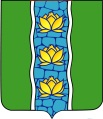 СОБРАНИЕ ДЕПУТАТОВ КУВШИНОВСКОГО РАЙОНАРЕШЕНИЕО согласии на преобразование всех поселений, входящих в состав Кувшиновского муниципального района Тверской области, путем их объединения с наделением вновь образованного муниципального образования статусом муниципального округаВ соответствии с Федеральным законом от 06.10.2003 №131-Ф3 «Об общих принципах организации местного самоуправления в Российской Федерации», Уставом муниципального образования «Кувшиновский район» Собрание депутатов Кувшиновского района Тверской областиРЕШИЛО:Выразить согласие населения Кувшиновского муниципального района Тверской области на преобразование всех поселений, входящих в состав Кувшиновского муниципального района Тверской области, путем их объединения с наделением вновь образованного муниципального образования статусом муниципального округа.Обратиться к Главе Кувшиновского района Тверской области с предложением внести в Законодательное Собрание Тверской области в порядке законодательной инициативы проект закона Тверской области «О преобразовании муниципальных образований, входящих в состав территории муниципального образования Тверской области Кувшиновский муниципальный район, путем объединения поселений и создании вновь образованного муниципального образования с наделением его статусом муниципального округа и внесении изменений в отдельные законы Тверской области».Направить настоящее решение в адрес представительных органов всех поселений Кувшиновского муниципального района Тверской области.Настоящее решение подлежит официальному опубликованию в общественно-политической районной газете «Знамя» и размещению на официальном сайте администрации Кувшиновского района в сети «Интернет» и вступает в силу со дня официального опубликования.И.о. Председателя Собрания депутатовКувшиновского района                                                                       И.В. СенаторовГлава Кувшиновского района                                                         А.С. Никифорова28.02.2023 г.№176г. Кувшиново